婺城区安地镇茶山下村村庄规划主要内容一、规划范围及期限茶山下村现状为932人，390户。全村村域面积约为：1383.5公顷。本次村庄建设规划年限为：2021-2035年。其中：近期规划为2021-2025年； 远期规划为2026-2035年。二、规划重点1、落实生态保护红线和永久基本农田控制线。2、明确村庄产业发展要求，综合部署生产、生态、生活等各项建设内容。3、确定村庄发展目标、发展规模与发展方向。4、合理布局各类用地，完善公共服务设施与基础设施。5、加强景观风貌特色控制与村庄设计引导，为村民提供切合当地特色，与经济社会发展水平相适应的宜居环境。三、村庄发展规模1、人口规模本次规划中，人口基础来源2020年底数据，茶山下村现状为932人，390户。近几年来人口基本呈稳步增长状态，取自然增长率为6‰。本规划采用综合分析法，其计算公式为Q=Q0(1+K)n +P。      政策性人口：方麻车村18—22周岁男18人，独生子女25人。      综合上述预测结果， 自然人口增长，预测到2035年，总人口规模约为1081人。   四、村庄功能定位生态与农业和经济同步发展，围绕“宜居”的创建要求，通过村庄整治景观化、土地整理全域化、存量盘活减量化、现代农业规模化，实现各类资源要素在全域范围内的全方位重新整合，挖掘村庄特色，改善村庄环境，保护村庄生态，使农民能够安居乐业，集体经济得到壮大，优质耕地得到有效保护，用地空间得到拓展，村庄面貌有机更新。五、村庄用地布局规划结合村庄自然资源及环境特点，充分考虑用地布局现状，按照节约用地、集聚发展、资源共享的原则，保留现状居民点，原地发展，适当增加建设用地，统一、完善配套设施。对零星分散、环境脏乱的农户进行合理整合，确实做到改善人居环境及村容村貌，提高土地的利用率。婺城区安地镇茶山下村村庄规划总平面图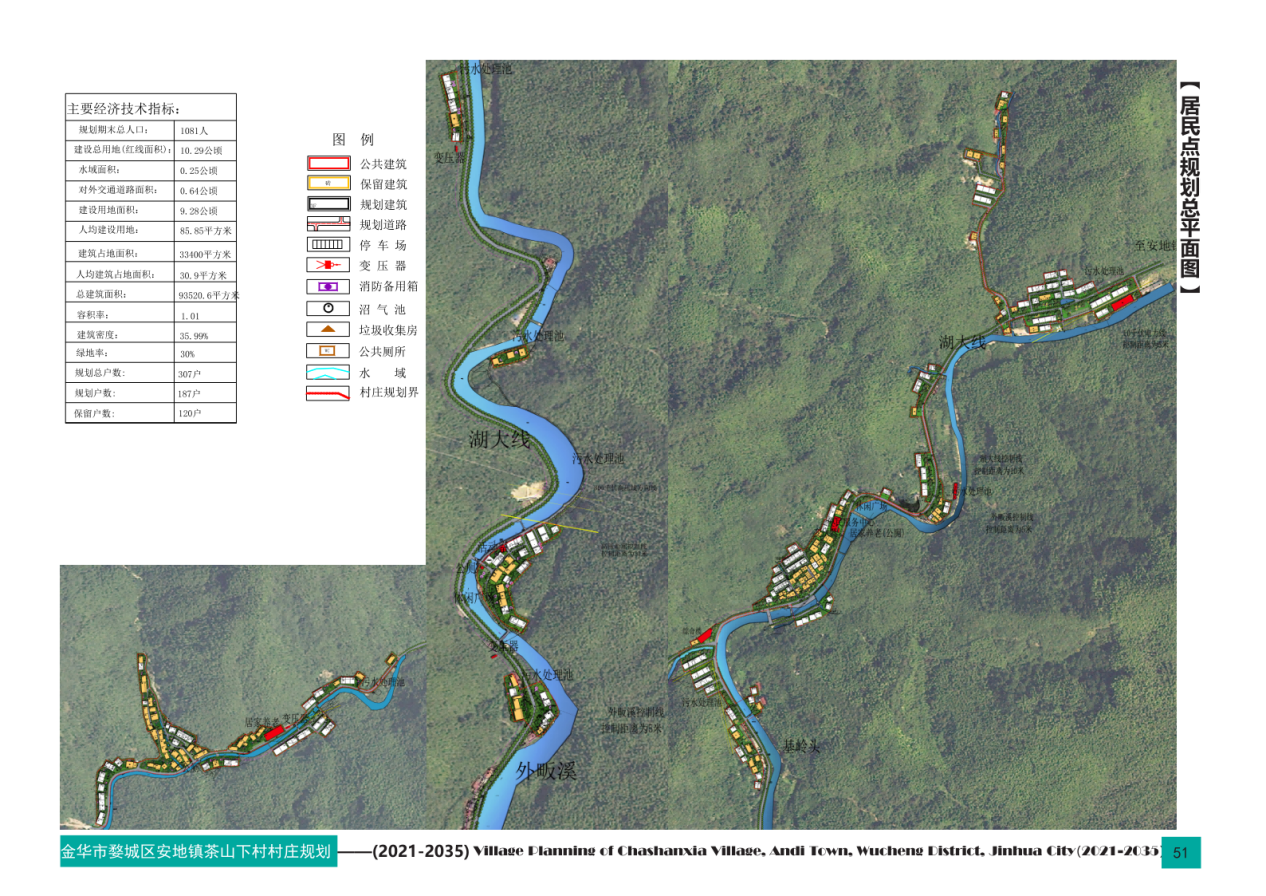 